Od mosta do mostaSprehod ob reki skozi mestoLjubljanica – reka sedmih imen – izvira na Notranjskem, in to ne samo enkrat; pa o tem kdaj drugič. Danes bomo sprehod začeli tam, kjer na Špici reka vstopi v Ljubljano.Ljubljanica priteče v mesto z juga, z Barja. Namesto da bi med Gradom in Golovcem nadaljevala pot proti severu, pa pred mestom – na Prulah – naredi oster ovinek proti zahodu, kot bi želela obkrožiti grajski grič in se sprehoditi skozi staro mestno jedro. Do 17. stoletja je reka pogosto poplavljala in s tem onemogočala razvoj mesta – predvsem južni del je bil neprestano v nevarnosti. Gabriel Gruber, avstrijski inženir slovenskega porekla, je zato zgradil prekop, s katerim je presekal rečni ovinek, hkrati je tudi poglobil rečno strugo in s tem zelo pospešil odtekanje vode z Barja. Tako je ukrotil Ljubljanico in Ljubljančani so si oddahnili. Poseg pa je po drugi strani osušil Barje in nepopravljivo porušil ravnovesje v tem edinstvenem ekosistemu. Zgornje plasti so se izsušile, nehala je nastajati šota. Povzročil je tudi nepredviden tehnični problem: sloviti borovniški železniški viadukt, čudo tedanje tehnike, je bil zgrajen na lesenih pilotih, ki so morali biti do vrha pokriti z vodo. Ko se je gladina vode trajno znižala, so zgornji deli pilotov prišli v stik z zrakom in so zelo hitro prepereli. Viadukt so morali zapreti ...Več podatkov o Gabrielu Gruberju najdeš na spodnjem spletnem naslovu: https://sl.wikipedia.org/wiki/Gabriel_GruberMesto, kjer se Gruberjev kanal odcepi od prvotne struge, se imenuje Špica. Med obnovo so tu našli ostanke kolišča – spomin na davnino, ko je vse Barje pokrivalo jezero. V zadnjih letih je na Špici nastal prijeten park z rečnim pristaniščem, Gruberjev kanal pa prav na začetku premošča Hladnikova brv, ki vodi do Botaničnega vrta in novega srednješolskega centra (BIC, Konservatorij za glasbo in balet).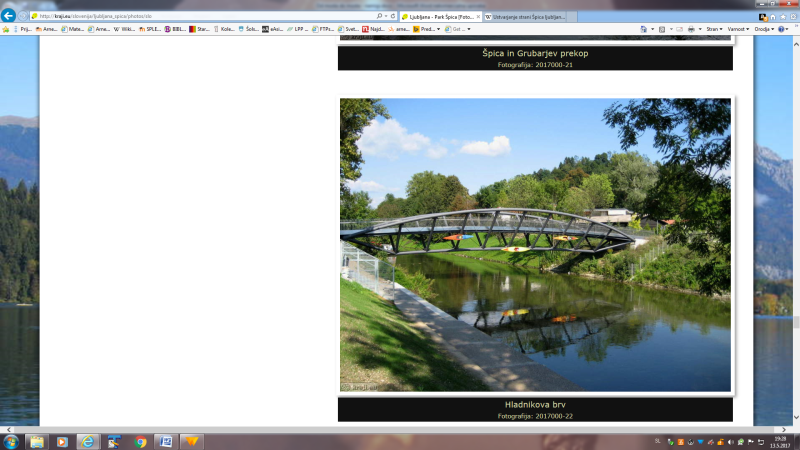 Z brvi je lep pogled na stari in novi Karlovški most, ki se razpenjata med Gradom in Golovcem, ter na priveze za čolne. Pot bomo začeli ob prvotni rečni strugi. Obrnimo se proti zahodu in se sprehodimo proti mestnemu središču. Tik ob reki je na desnem bregu urejena sprehajalna steza, na nasprotni – trnovski – strani reke pa je zelo slikovit drevored pobešavih vrb, ki ga prekinja Prulski most. Malo nižje se Ljubljanici z leve pridruži Gradaščica. Pri Stari trti (ki je precej mlajša od tiste, s katero se ponašajo Mariborčani) se steza dvigne na raven ceste. Nasproti nje je našel svoje mesto Hradeckega most, ki je že dvakrat zamenjal lokacijo. Prvotno je ta litoželezni most stal med Starim in Novim trgom. Izdelali so ga v livarni v Dvoru pri Žužemberku okoli leta 1868. Ko je leta 1931 Plečnik tam postavil sedanji Čevljarski most, so tega prestavili ob Poljanski nasip, nasproti mrtvašnici. Arhitekt Plečnik je ob prestavitvi litoželezni konstrukciji dodal betonska krila in stebričke z lučmi in tako z arhitekturo zapisal spomin na originalno lokacijo. Mostu se je prijelo ime Mrtvaški most, saj so ponoči čezenj vozili pokojnike iz Ljubljanske bolnišnice v mrtvašnico. Po zadnji obnovi leta 2010 so ga – s prvotnim imenom – prestavili na sedanjo lokacijo, kjer povezuje Prule in Krakovo.Janez Nepomuk Hradeczky, po komer ima most ime, je bil ljubljanski župan v Prešernovem času. Več o njem najdeš npr. na spletnem naslovu :  https://www.kamra.si/digitalne-zbirke/item/janez-nepomuk-hradeczky-(1775-1846).htmlMrtvaški most na prejšnji lokaciji, demontaža, obnovljeni Hradeckega most na novi lokaciji: 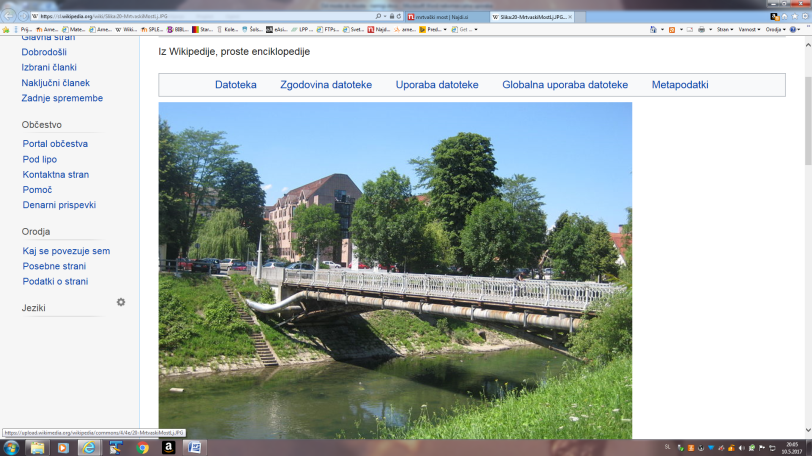 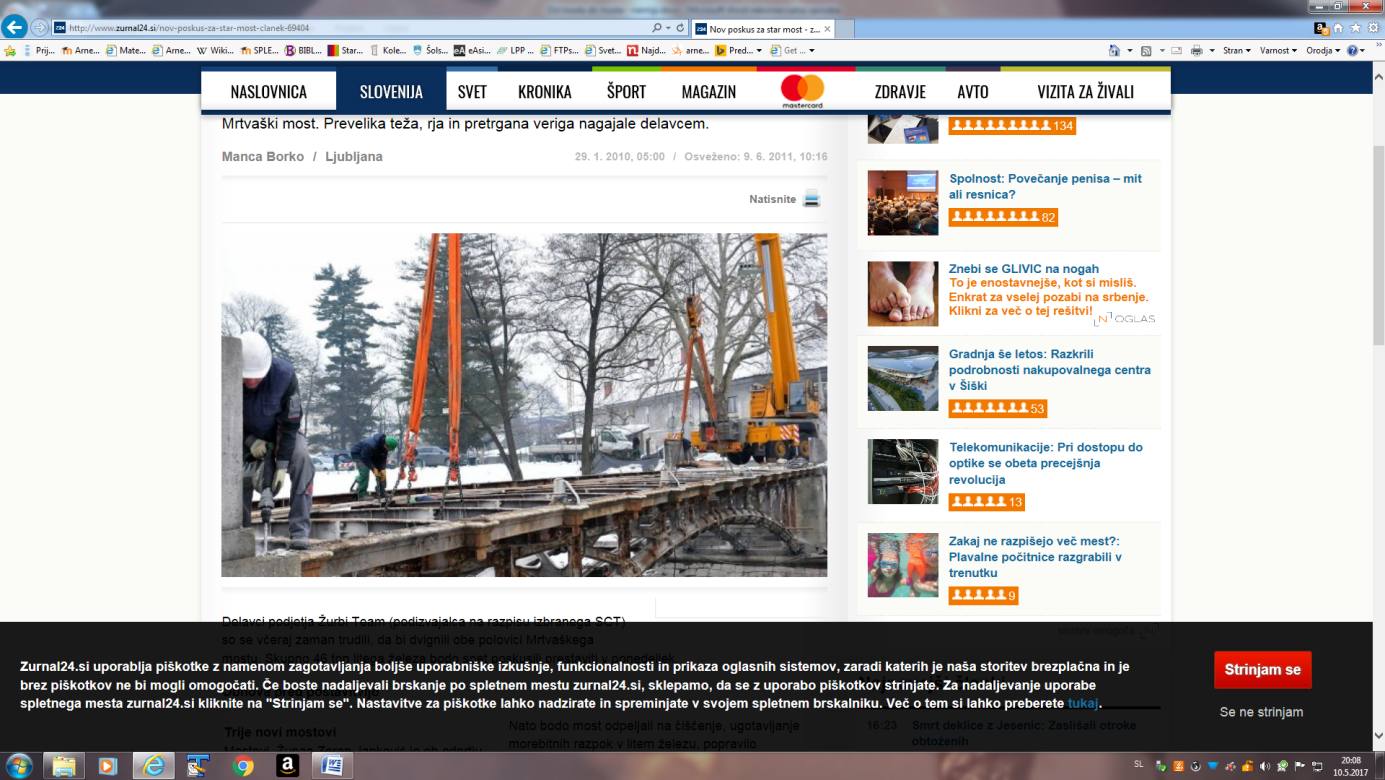 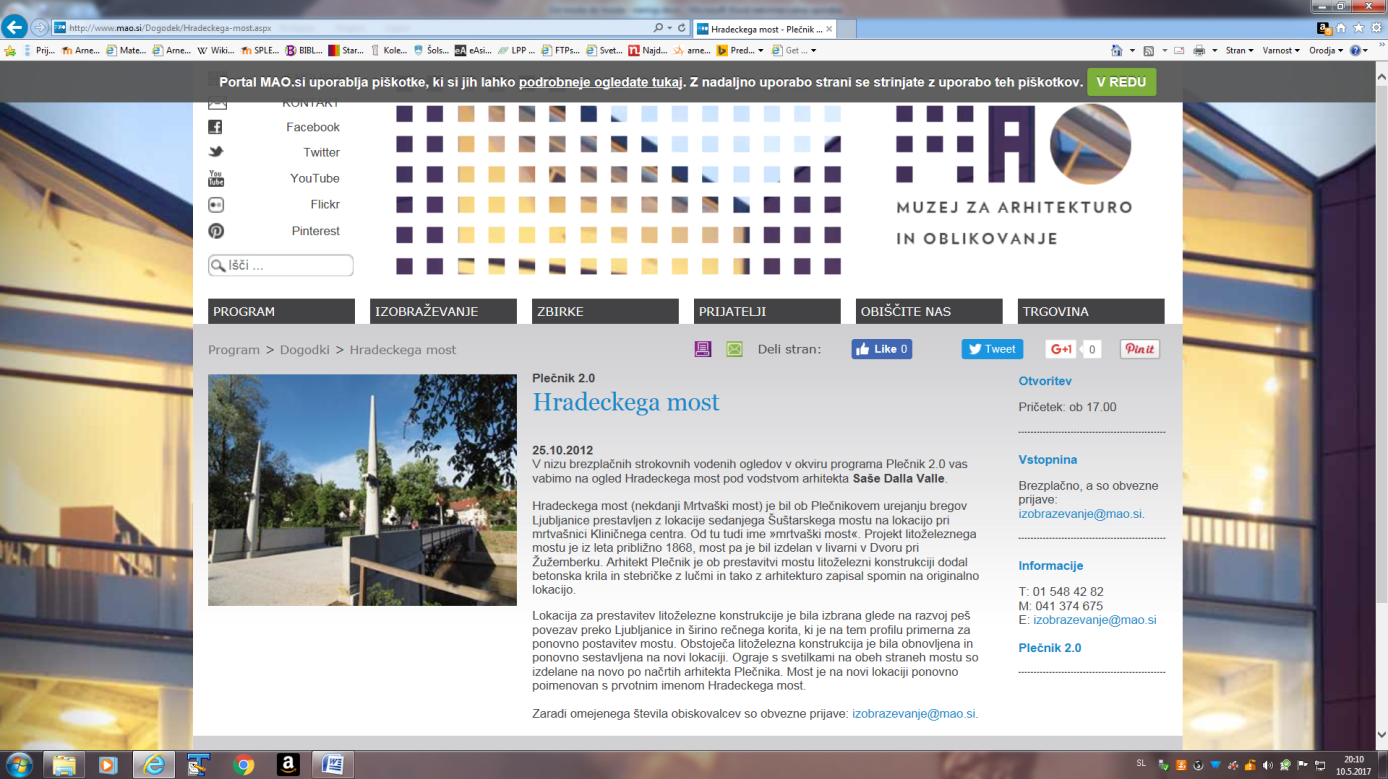 Na levem bregu Ljubljanice so med Hradeckega mostom in naslednjim Šentjakobskim mostom trajno postavljeni razstavni panoji, ki gostijo različne razstave. Trenutno (maj 2017) so na fotografijah predstavljene ribe, ki živijo v Ljubljanici. Pred mostom je zanimivo urejeno križišče: kolesarji se pred semaforjem razporedijo pred avtomobile in imajo pri prehodu križišča prednost. Zanimiva ideja, za zdaj osamljena. Šentjakobski most ima ime po baročni cerkvi na desnem bregu, po kateri se je nekdaj imenoval tudi trg pred cerkvijo, zdaj Levstikov trg. Prečkajmo most in se razglejmo po trgu. Lepo obnovljeno baročno palačo na levi strani Karlovške ceste je projektiral Gabriel Gruber, nanj spominja reliefna upodobitev na pročelju. Stavba je bila zgrajena 1773, v njej je prvotno delovala tehnična in obrtna šola. Zdaj ima v njej prostore Arhiv Slovenija, ki v parku pred palačo prireja občasne razstave.
Levstikov trg obvladuje znamenita baročna cerkev svetega Jakoba, prva v Sloveniji zgrajena po vzoru rimske jezuitske cerkve Il Jesu, ki je postala model za mnoge baročne cerkve po svetu. Cerkev so opremili znani italijanski in slovenski umetniki, najpomembnejši je Benečan Francesco Robba, ki si je prav z marmornimi kipi v tej cerkvi ustvaril sloves in mu potem še lep čas ni zmanjkalo dela v Ljubljani. Med najlepšimi je Vodnjak treh rek pred mestno hišo.Več o Francescu Robbi: 
http://www.slovenska-biografija.si/oseba/sbi510049/
http://sokultura.si/wp/mesto-kultur/francesco-robba/Cerkev je bila zgrajena v začetku 17. stoletja kot del jezuitskega kolegija, ki predstavlja začetek visokega šolstva na Slovenskem. Večji del kompleksa je bil uničen pred koncem 18. stoletja. Cerkev je bila precej poškodovana tudi v potresu 1895, ko sta se porušila baročna zvonika ob zahodnem pročelju. Namesto njiju so na jugovzhodni strani postavili en sam zvonik, ki pa slogovno ni ustrezen. Plečnik je ob urejanju parka pred cerkvijo skušal z drevesi (jagnedi) zakriti ponesrečeno fasado. V park je prestavil tudi Marijino znamenje, ki je prej stalo pred cerkvijo.Cerkve se dotika velika stavba z rožnato fasado. Prvotno se je do tu raztezal jezuitski kolegij. Sedanja stavba je bila končana l. 1901 in časopisi so tedaj zapisali, da je »najlepša v celi deželi«. Namenjena je bila Šentjakobski mestni dekliški šoli (od tod barva). Načrt zanjo je izdelal slovenski arhitekt Maks Fabiani, ki ga bomo danes še srečali. Zdaj je v njej Zavod Janeza Levca za otroke s posebnimi potrebami.Več o Maksu Fabianiju:  https://sl.wikipedia.org/wiki/Maks_FabianiNa pročelju šole je omenjen eden od pomembnih dijakov jezuitskega kolegija, baron Jurij Vega, več o njem:  https://sl.wikipedia.org/wiki/Jurij_Vega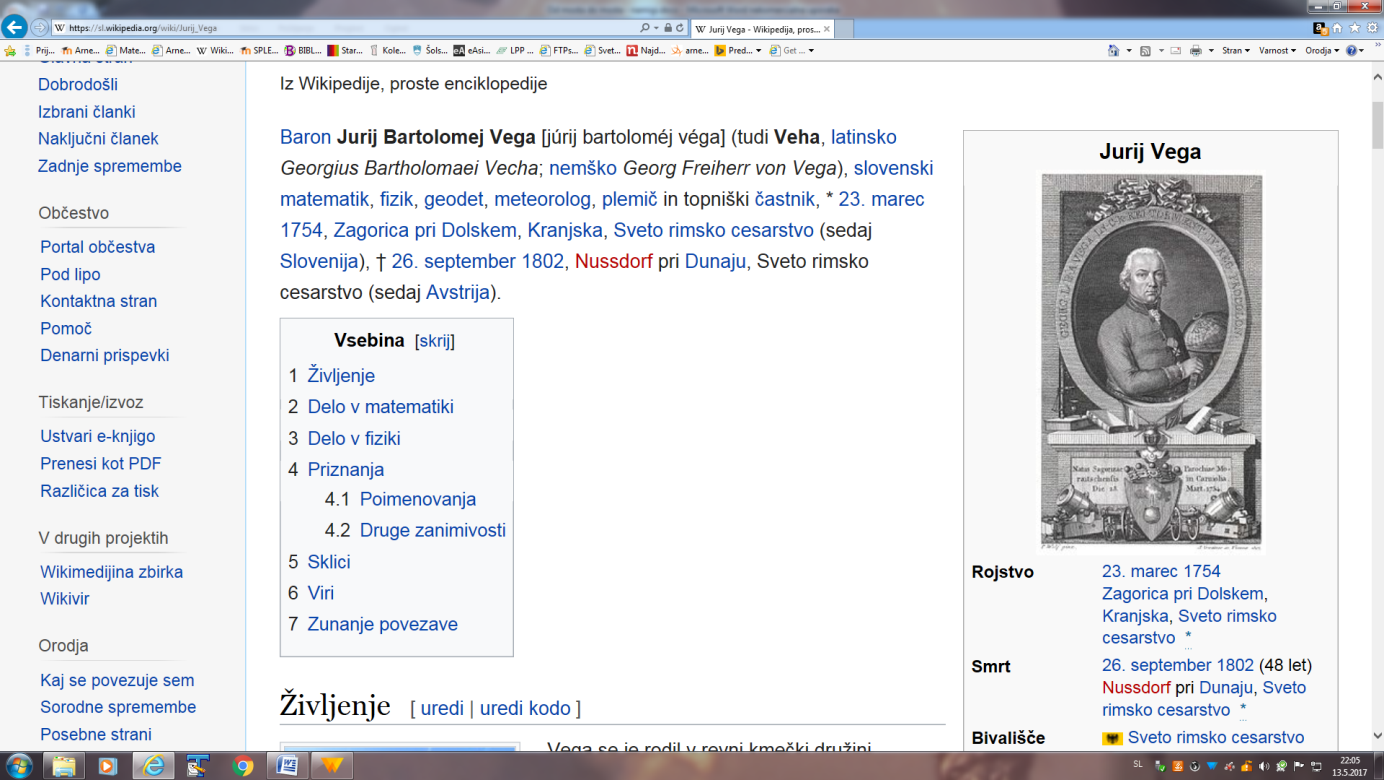 Nasproti šole stoji Stiški dvorec, pred njim, na stičišču Levstikovega, Starega in Gornjega trga pa je Herkulov vodnjak. Nekdaj  je na tem mestu rasla lipa – tista, ki nastopa v Prešernovi pesmi Povodni mož. Pesem povzema legendo, o kateri je pisal Janez Vajkart Valvasor kot o zgodovinskem dejstvu: Lepotica Urška, ki se je visoko nosila in ji noben od domačih fantov ni bil dovolj dober, se je zagledala v tujega lepotca, ki pa se je izkazal za Povodnega moža. Med plesom je skupaj z Urško skočil v vodo ...  Janez Vajkart Valvasor je predstavljen na naslovu: https://sl.wikipedia.org/wiki/Janez_Vajkard_ValvasorFrance Prešeren pa tule: https://sl.wikipedia.org/wiki/France_Pre%C5%A1erenIn za osvežitev spomina še njegov Povodni mož:http://www.mojvideo.com/video-france-preseren-povodni-moz/3e0d2d8d2d656bd29f81Pred Stiškim dvorcem stopimo do reke in pot nadaljujmo ob obrežju do Čevljarskega mostu. Tu je bilo že davno trgovsko središče mesta, na stičišču Starega, Mestnega in Novega trga, kot poje Majda Sepe v nesmrtni popevki Čez Šuštarski most. Prisluhni ji na naslovu: https://www.youtube.com/watch?v=qfDJV_1S4K0,
besedilo pa je tu: http://lyrics.iztok.org/lyrics/69197.Ker so bile vse bližnje ulice ozke, so postavili širok most, ki je predstavljal nekakšen trg na vodi. Robove so najprej zasedali mesarji. Toda v reko so spuščali kri zaklanih živali, ki je tekla skozi mestno središče in predstavljala nevarnost epidemij. Zato so mesarje prestavili navzdol, v bližino sedanjega Zmajskega mostu Mesarski most), tu pa so dobili prostor čevljarji – od tod ime Čevljarski ali Šuštarski most (nem. Schuster – čevljar). Kristusov kip, ki je stal na mostu, so prenesli v cerkev sv. Florijana na Gornjem trgu (ki jo zadnja leta uporabljajo verniki Makedonske pravoslavne Cerkve). Leseni most so v 19. stoletju nadomestili z litoželeznim, kar je bil revolucionaren tehnološki dosežek. Kasneje so most prestavili nižje k mrtvašnici, zdaj pa stoji višje, na Prulah. Gradnja Čevljarskega mostu je bila del širše regulacije Ljubljanice v tridesetih letih 20. stoletja. Plečnik je narisal načrte za novi betonski most, kot prvotni je tudi ta trg nad vodo. Mostni nosilec, ki stoji sredi reke, je širši kot sam most, kar je izkoristil in neposredno nanj na vsaki strani postavil steber s svetilko. Tako sta na mostu dva različna tipa stebrov: preprosti jonski, s majhnimi kroglami na vrhu, ki omejujejo prostor, in dva s korintskima kapiteloma, ki nosita luči. V 90. letih 20. stoletja so most temeljito prenovili, statično utrdili in zamenjali dotrajane betonske. Originalne stebre so preselili v Plečnikov muzej v Trnovo. Še zanimivost: V preteklosti je bil most znan tudi po namakanju goljufivih pekov, tudi o tem je pisal slavni Valvasor.Nekdanji in sedanji Čevljarski most: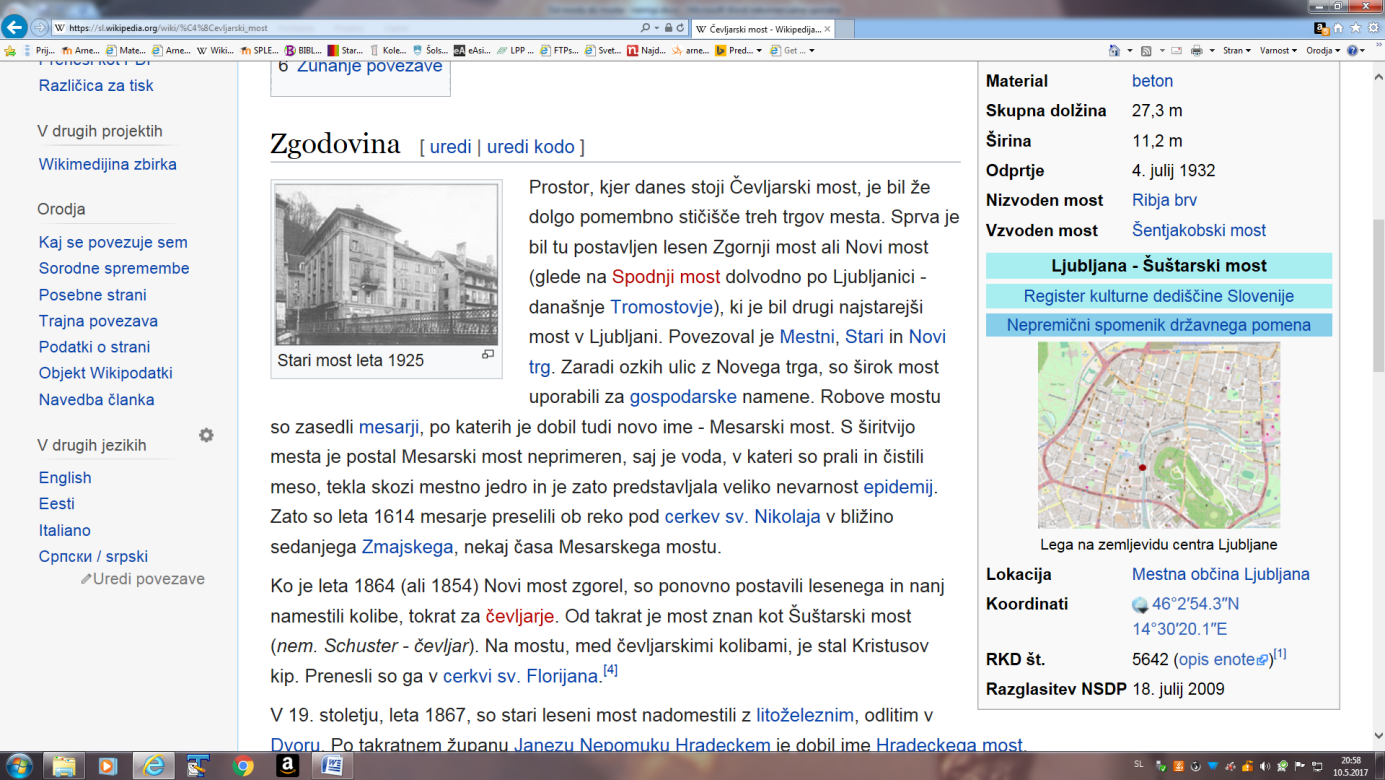 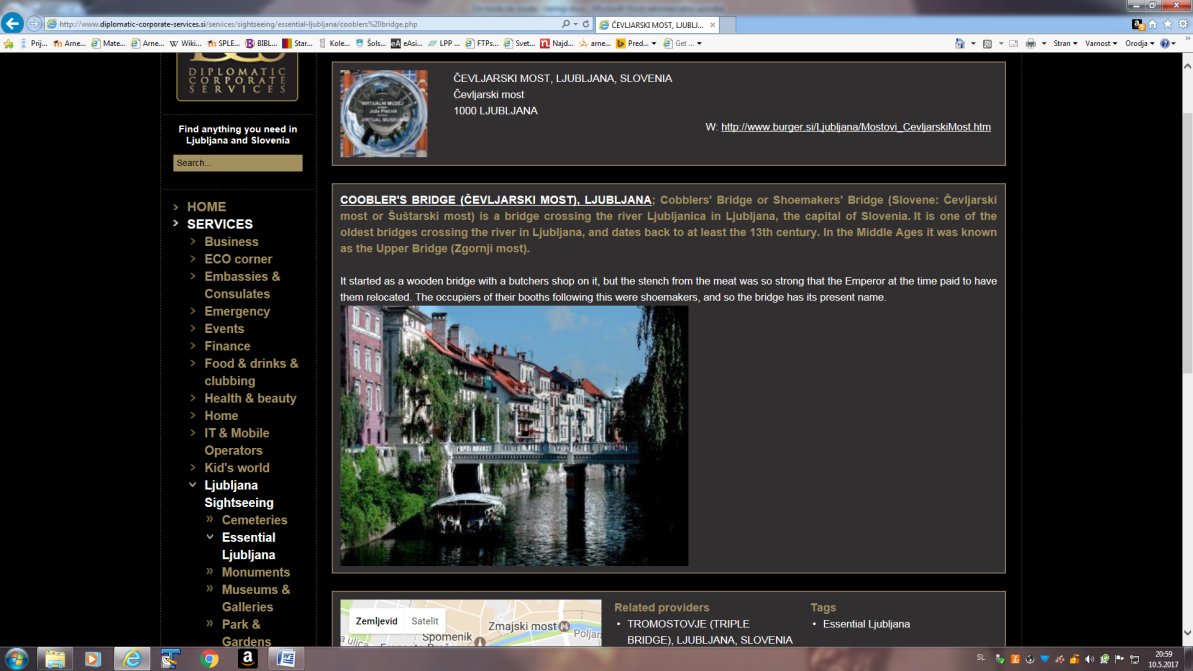 Če prečkamo most, se pred nami na levo odpre Novi trg. Na prenovljenem Bregu stoji spomenik znamenitemu ljubljanskemu županu Ivanu Hribarju.Več o Ivanu Hribarju:  https://sl.wikipedia.org/wiki/Ivan_HribarDesno pa mimo nekaj prijetnih gostinskih lokalov pridemo do stavbe Slovenske filharmonije. Pred njo na bregu stoji kip Gustava Mahlerja, avstrijskega skladatelja, ki si je – preden je postal slaven – nekaj let služil kruh v Ljubljani. Ribja brv nudi najlepši pogled na Plečnikovo Tromostovje. Pred Tromostovjem je turistični zemljevid Ljubljane z okolico, ob njem pa lahko s pametnim telefonom prisluhneš opisom znamenitosti (skeniraj kodo ob zemljevidu). Tromostovje se odpira na priljubljeno zbirališče Ljubljančanov, predvsem mladih – Prešernov trg s spomenikom našemu največjemu pesniku. Postavila sta ga kipar Ivan Zajec in arhitekt Maks Fabiani leta 1905 in z golo muzo nad pesnikom sprožila glasne polemike med meščani.Najstarejša zgradba na trgu je frančiškanska cerkev Marijinega oznanjenja. Vse druge stavbe so bile večinoma porušene v potresu 1895. Naravna nesreča, ki je prizadela večino hiš, je omogočila temeljito prenovo tega dela mesta: Mayerjeva palača (Centralna lekarna), trgovino Urbanc (prvo veleblagovnico v Ljubljani, pozneje Centromerkur, zdaj ???), Ura, celotna Miklošičeva cesta in na drugem bregu Filipov dvorec in Kresija – vse te zgradbe so nastale po potresu in so zgrajene v tedaj modernem secesijskem slogu. 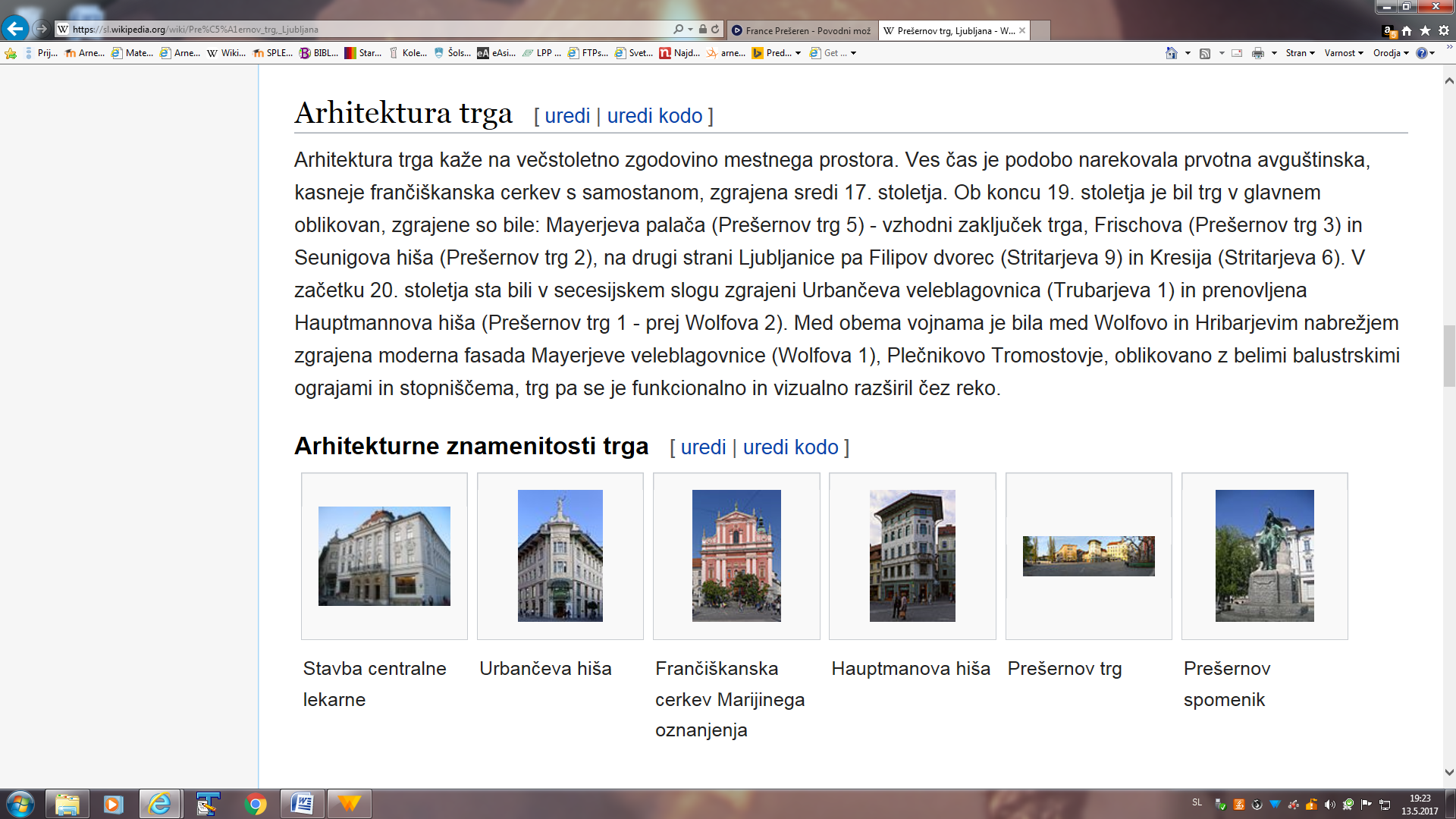 Prav ob reki pa je spet prisoten Plečnik: prodajalna spominkov se nadaljuje v arkade, ki uokvirjajo reko do Zmajskega mostu.  Več o našem največjem arhitektu: https://sl.wikipedia.org/wiki/Jo%C5%BEe_Ple%C4%8DnikArkade preseka Mesarski most, zgrajen leta 2010. Več o njem: http://trajekt.org/2010/07/12/mesarski-most-odprt/     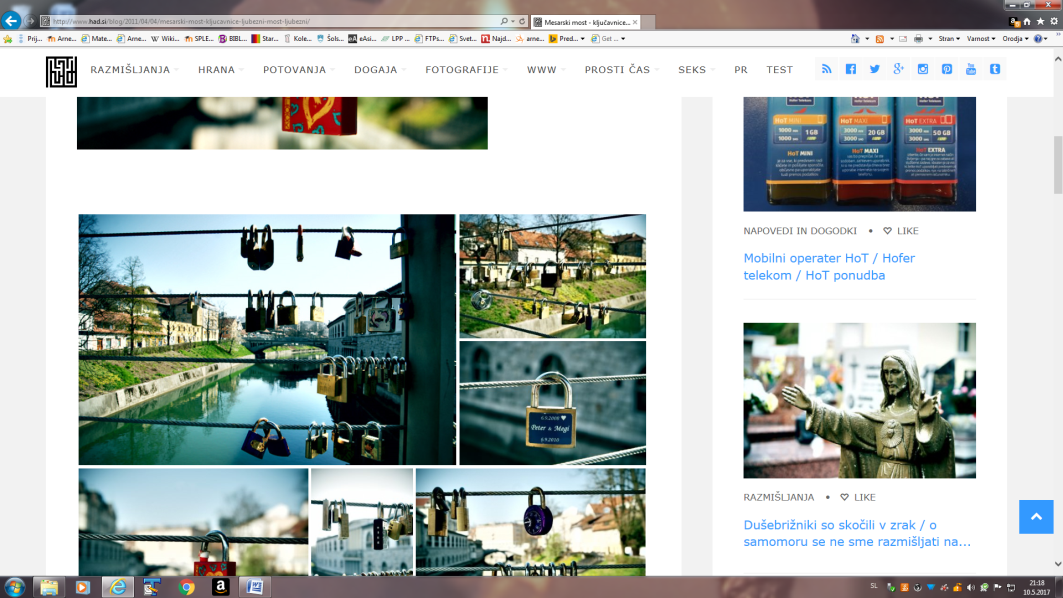 Naslednji most je Zmajski most, izjemen tehnični spomenik. V času nastanka, leta 1900 (ko je županoval Ivan Hribar), je predstavljal izjemno moderno podobo, bil je prva prava železobetonska konstrukcija v mestu in je z dolžino loka približno 33 metrov sodil med prve tri v Evropi. Projekt mostu je izdelal prof. Josef Melan, znameniti projektant železobetonskih mostov in oče teorije statičnega izračuna velikih visečih mostov, opremil pa ga je dalmatinski arhitekt Jurij Zaninovich, ki je bil učenec Otta Wagnerja iz dunajske arhitekturne šole (istega učitelja je imel tudi mladi Jože Plečnik). Še danes je ta most eden izmed najlepših primerkov secesijske arhitekture v Evropi. 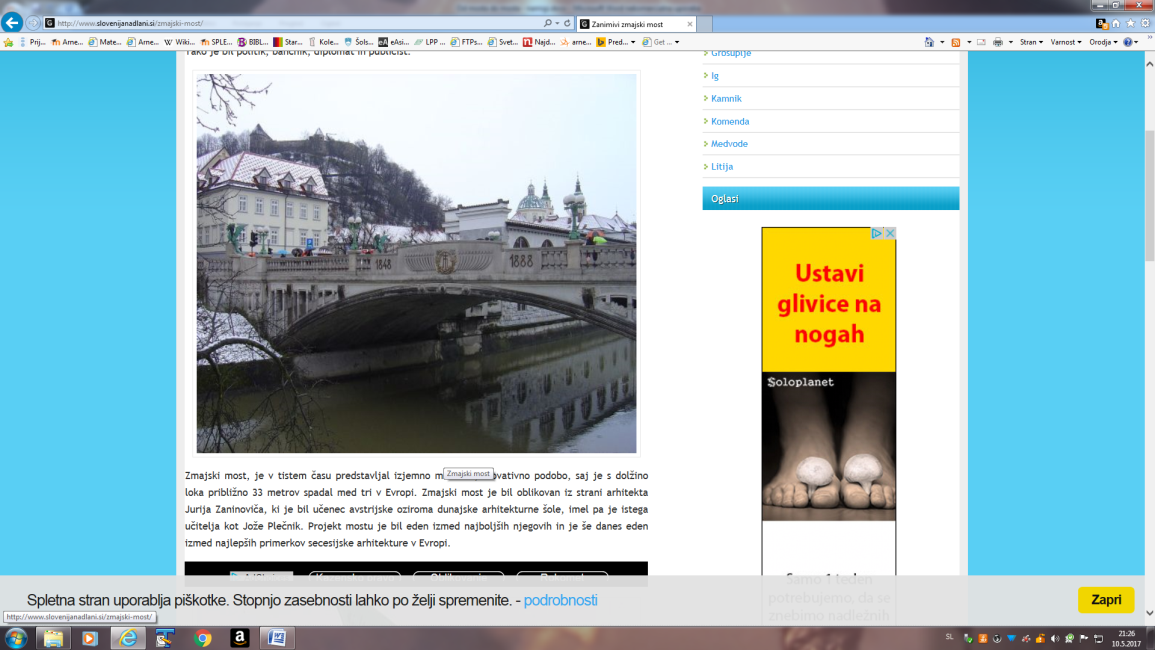 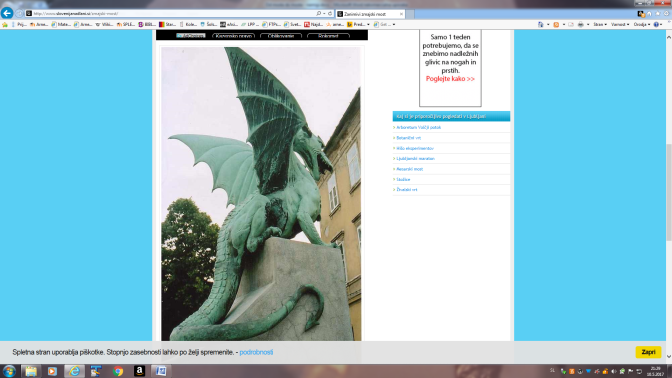 V začetku se je imenoval Jubilejni most Franca Jožefa I, potem pa se je zanj udomačilo ime po skulpturah zmajev iz bakrene pločevine. Tudi te je zasnoval isti arhitekt.  Ljubljanski zmaj je eden od simbolov mesta Ljubljane. Po eni od razlag izvira iz starogrške pripovedke o Jazonu in Argonavtih. Po drugi razlagi je zmaj simbol Velesa, enega od staroslovanskih bogov, ki je bil nasprotnik vrhovnega boga Peruna. Veles je bog podzemlja, vojne, čarovnije, pa tudi bogastva; simbol smrti, zla, teme. Upodabljajo ga kot zmaja, pa tudi volka, ki je nočna zver. Za razliko od Peruna, ki so ga častili na vrhovih, so Velesu postavljali svetišča po dolinah. Starodavna legenda o barjanski pošasti se je prepletla z legendo o sv. Juriju, ki je premagal zmaja – simbol zmage dobrega nad zlom. Verjetno so ga zato izbrali za zavetnika grajske kapele in celotnega mesta. Več o teh legendah in o Ljubljanskem zmaju najdeš tule: https://sl.wikipedia.org/wiki/Ljubljanski_zmajVeliko zanimivega o staroslovanskem bogu Velesu pa je na naslovu: https://sl.wikipedia.org/wiki/Veles_(bog)Ko prečkamo cesto ob Zmajskem mostu, je, kot bi se življenje ustavilo. Obrežje je nedavno urejeno, a turistov od tod naprej ni; avtomobilski promet je med tednom preveč moteč in ta del mesta ni primeren za mirne sprehode ob vodi. Pot senči lipov drevored. Osveščeni upravljalci niso posekali votle lipe, ki mirno živi naprej in bo še dolgo nudila dom pticam, žuželkam, tudi kakšnemu glodavcu in – žal – odpadkom.Naslednja postaja je nedavno zgrajena Žitna brv, ki jo je zasnoval Boris Podrecca, na informacijski tabli na brvi pa je podpisan tudi sedanji župan Zoran Janković.  Sledi ji Šentpetrski most, ki je bil nekdaj že izven mestnega obzidja. 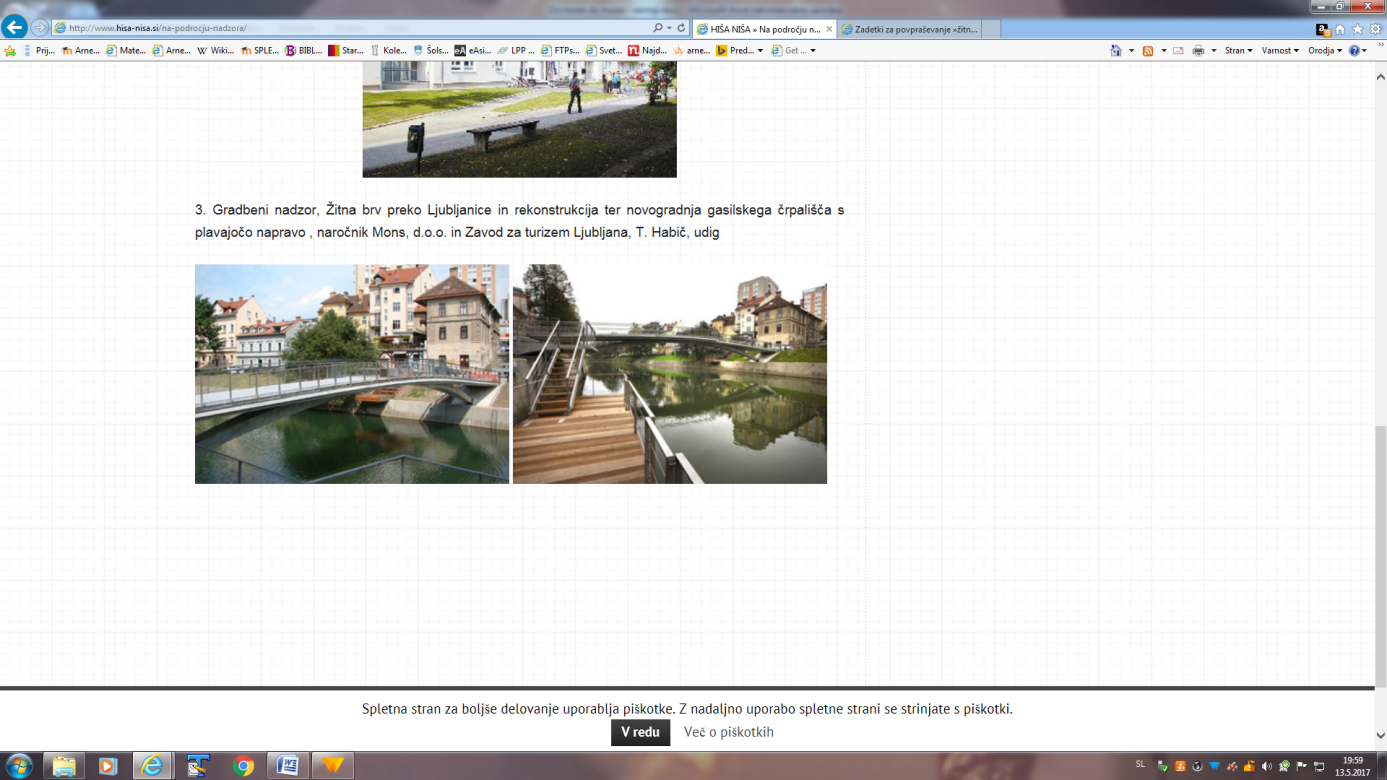 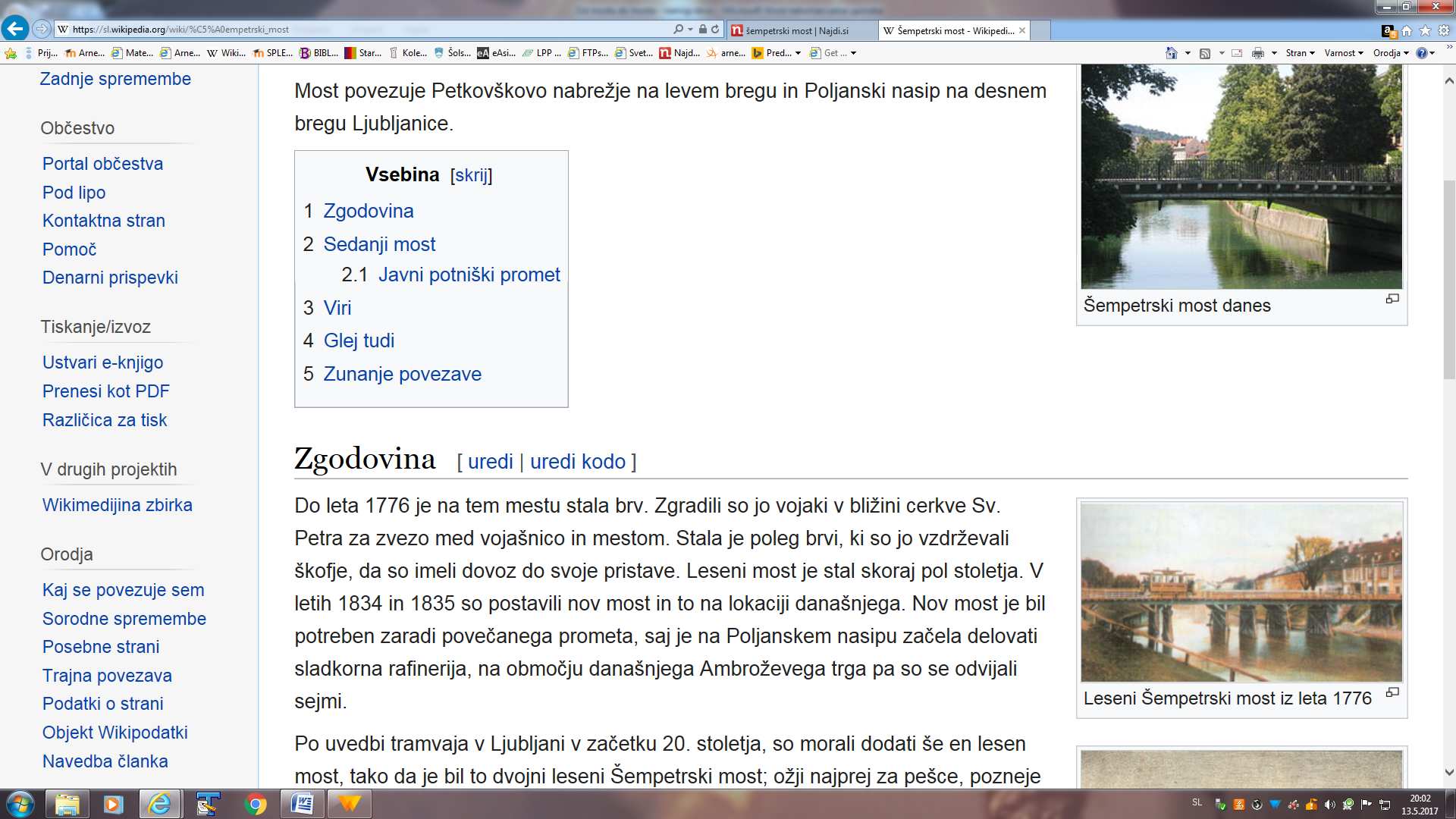 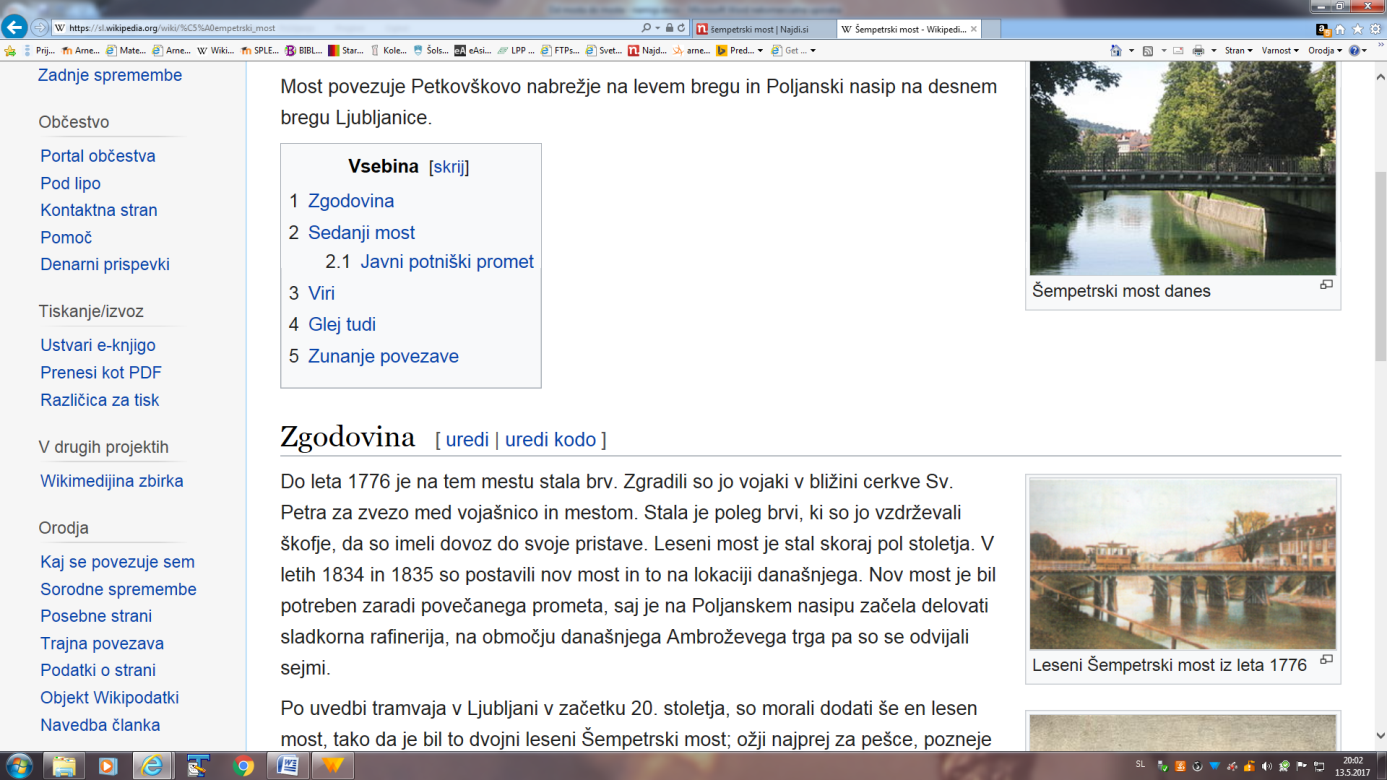 Takoj za mostom je drča, kjer pozimi kamioni v Ljubljanico odmetavajo sneg. Poleti pa je tu parkirišče. Malo naprej so zapornice (spet Plečnik!), ki so jih nedavno posodobili. Hkrati so obnovili tudi ribjo stezo, ki ribam omogoča prehod tudi, ko je zapornica zaprta.Naslednji most je dvonadstropni Fabianijev most. Poimenovan je po arhitektu, ki je zasnoval notranji ljubljanski prometni obroč po vzoru dunajskega »ringa«; v načrt je vključil tudi ta most, a ni dočakal njegove izgradnje. Na arhitekta spominja skulptura pred mostom, na križišču Roške in Poljanske ceste.Nedavno odprti most je zelo razbremenil Šentpetrski most in skrajšal povezavo z Mostami, ozko grlo pa ostaja Zaloška cesta. Spodnje nadstropje mostu je rezervirano za pešce in kolesarje. Zanimivosti o gradnji lahko poiščeš na spletni strani: https://sl.wikipedia.org/wiki/Fabianijev_most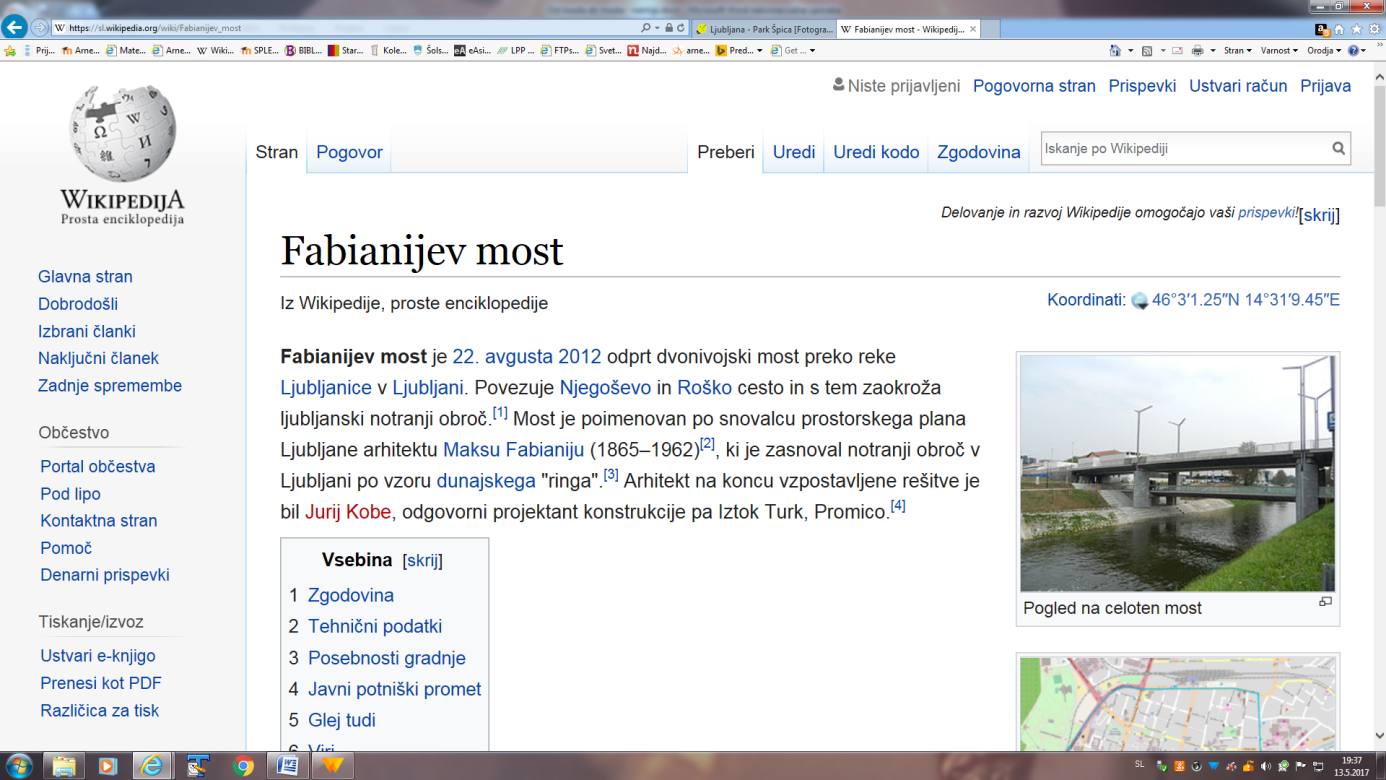 Na most se naslanja Cukrarna, ki sodi med najpomembnejše industrijske objekte iz prve polovice 19. stoletja. Spomeniško zaščiten objekt je v zelo slabem stanju. Po propadu predelovalnice sladkorja so v stavbi živeli ljubljanski reveži, med njimi so našli zatočišče tudi pesniki slovenske moderne (Murn, Kette, Cankar, Župančič), nanje spominja tabla na pročelju. Dragotin Kette in Josip Murn Aleksandrov sta umrla v tej stavbi.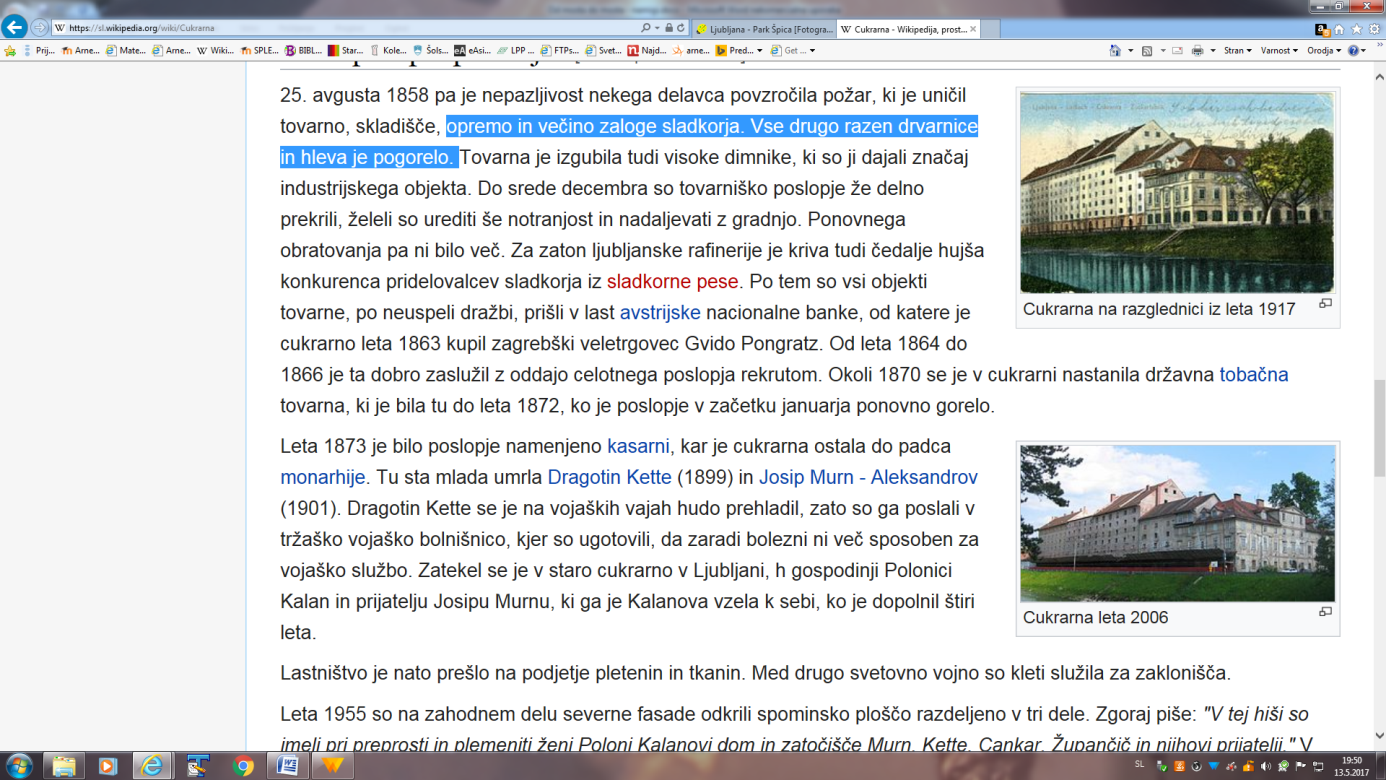 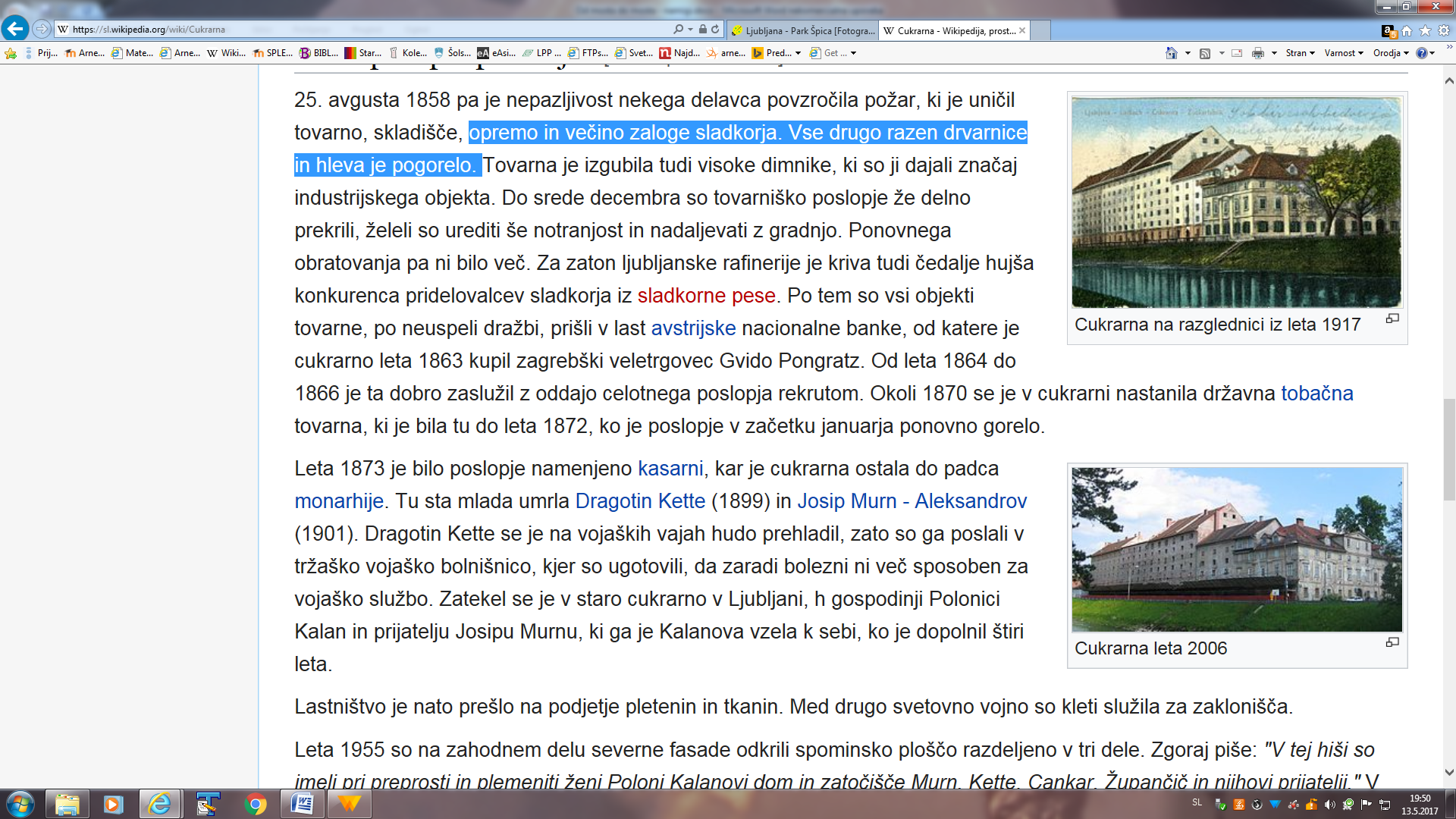 Prečkajmo most in pot nadaljujmo po levem bregu, kjer se razteza obširen kompleks ljubljanskih bolnišnic. Čez nekaj sto metrov stopimo mimo še ene nove, Lipičeve brvi. Prvotno je stala malo nižje ob reki, tik nad naslednjim, Materinskim mostom in je bila zgrajena kot tehnična podpora med gradnjo. Po zaključku gradnje so jo prestavili višje in jo namenili pešcem in kolesarjem.Takoj za njo si privoščimo postanek na prijetnem razgledišču nad reko, na kateri se rade zadržujejo race, včasih pa lahko vidimo tudi laboda, galeba, kormorana in nutrije. Obrežje pa tudi tu prerašča nova nadloga, zelo invazivni japonski dresnik. Mimo bolnišničnega kompleksa pridemo do novega mostu, ki je nadomestil prejšnji Mrtvaški most (tisti, ki zdaj stoji višje, med Prulskim in Šentjakobskim mostom). Novemu so nadeli  bolj optimistično ime Materinski most, ker naravnost pred njim stoji Ljubljanska porodnišnica. 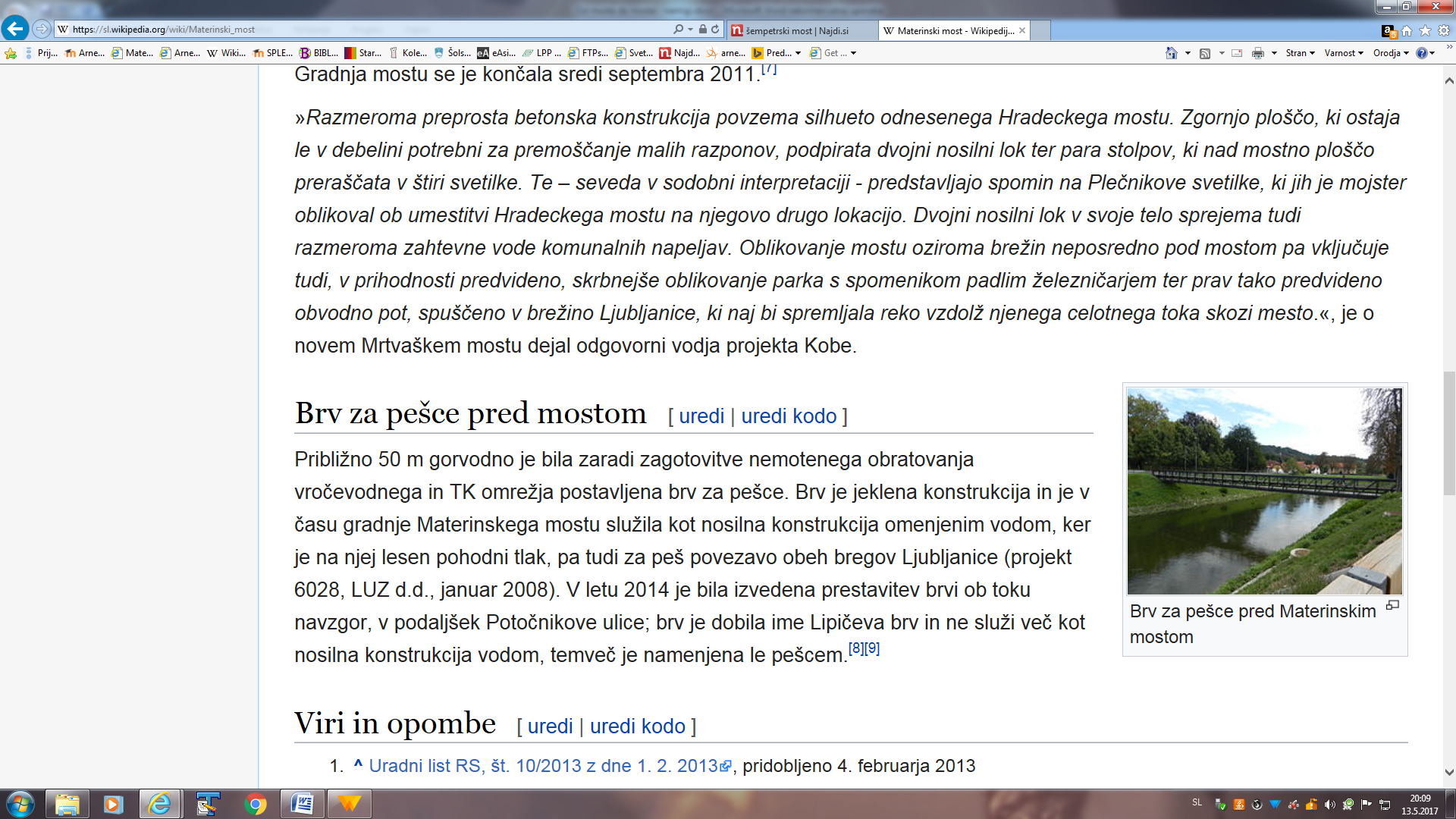 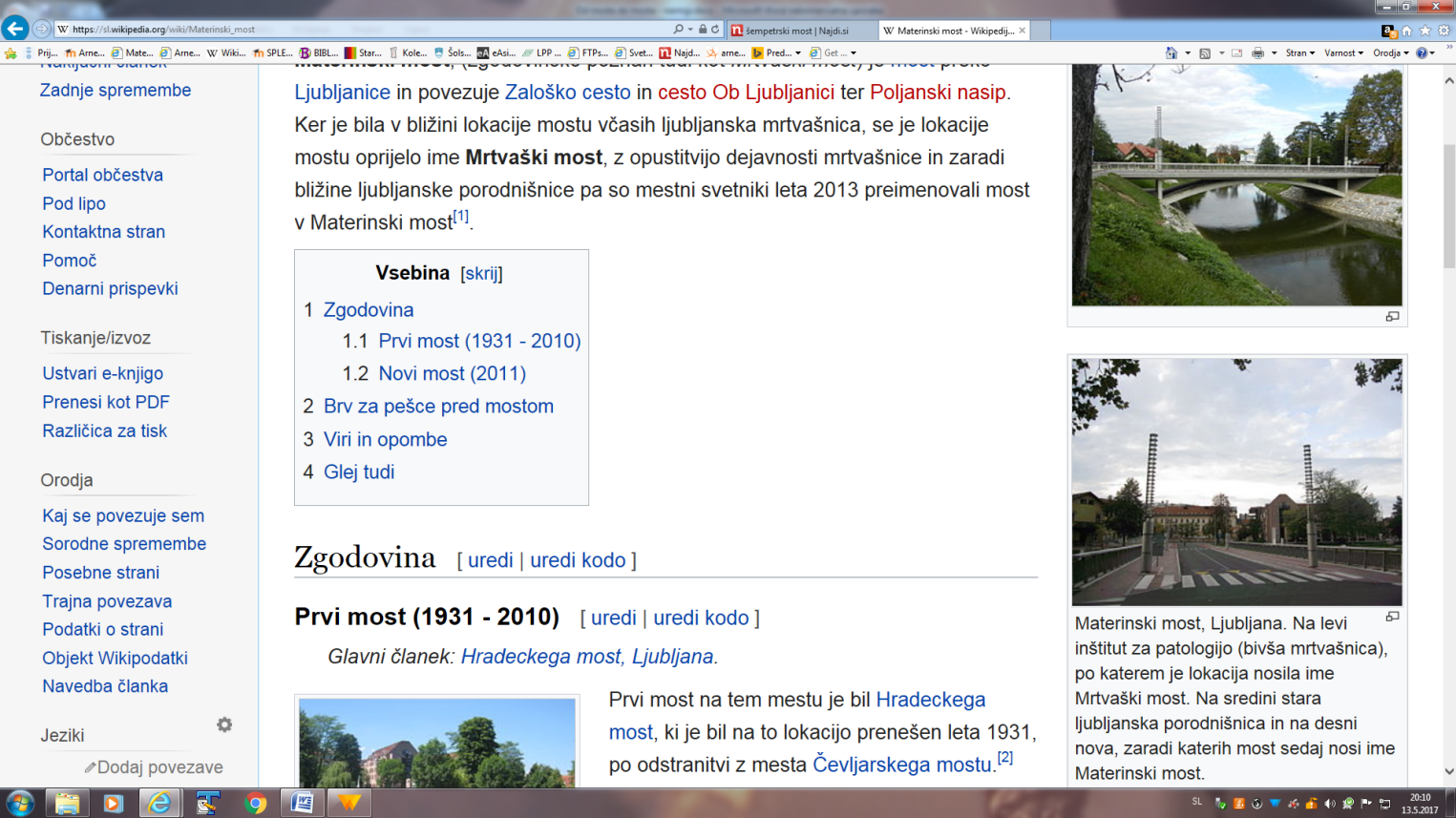 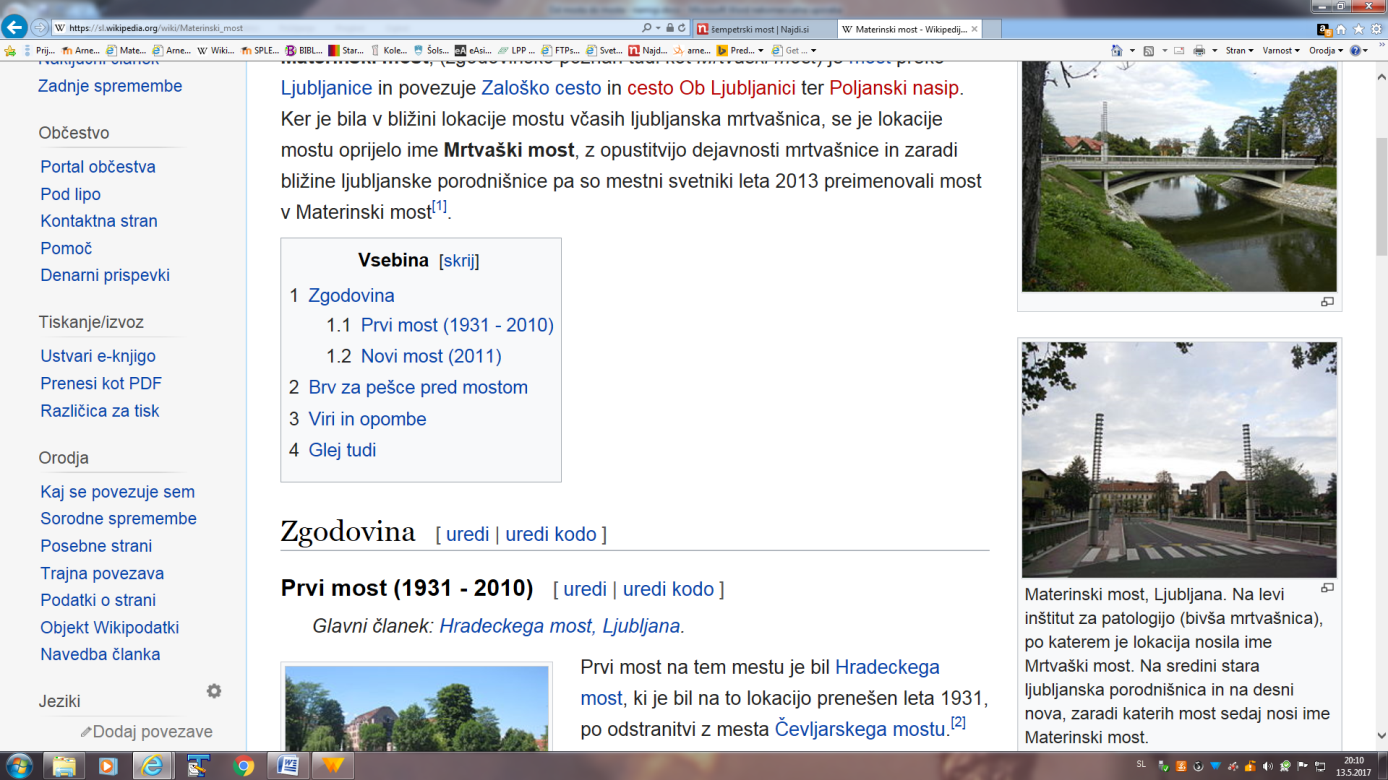 Ker je Zaloška cesta zelo prometna, levi breg pa ni dostopen pešcem, pot raje nadaljujmo po desnem bregu, po Kodeljevem. Ta del Ljubljane ima ime po plemiški družini Codelli. Rod izvira iz Italije, kjer jih omenjajo že v 13. stoletju. V 17. stoletju so prišli v Gorico, pozneje v Ljubljano. Codelliji so pomembno sodelovali v političnem in cerkvenem življenju, med njimi so bili dobrodelniki, župani, trgovci, meceni umetnikov, izumitelji … Več o njih: https://sl.wikipedia.org/wiki/Codelliji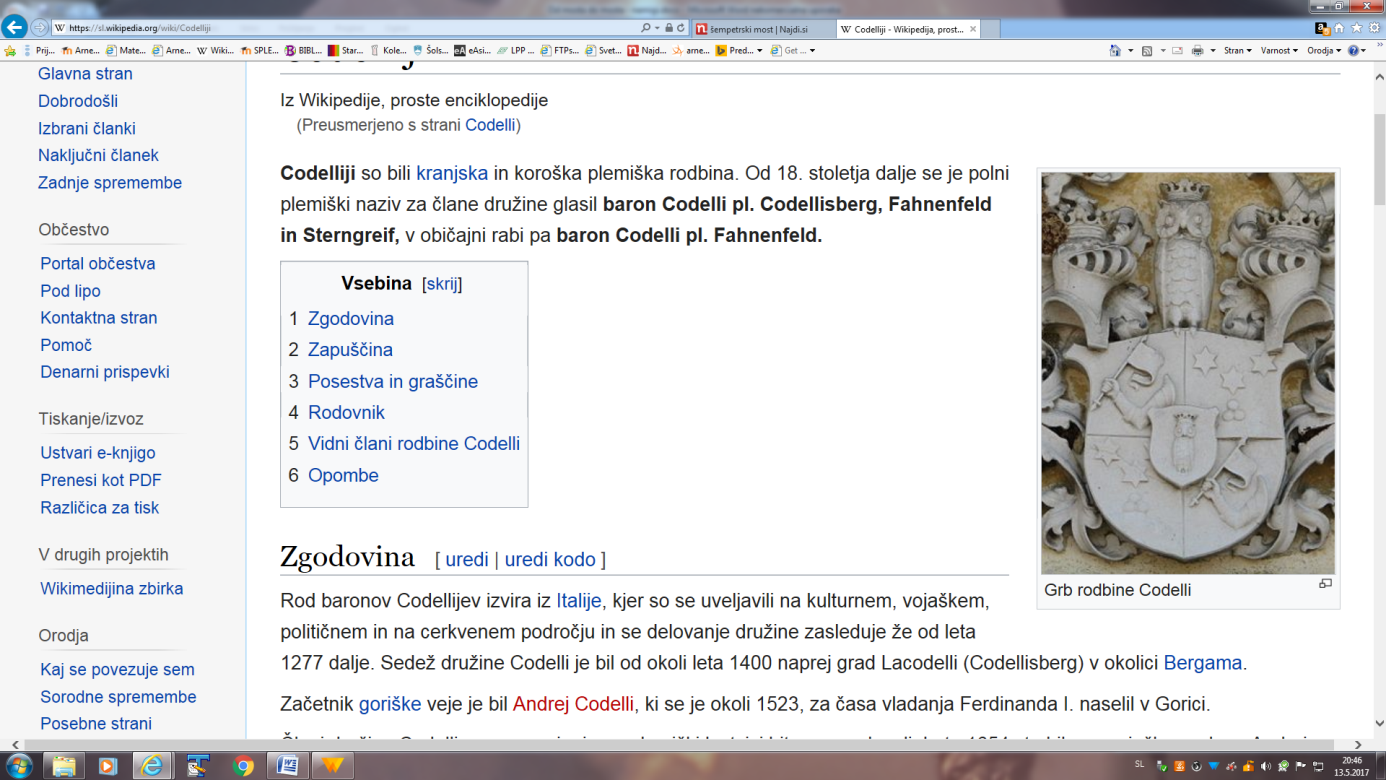 Naslednji most je zelo prometni dvojni Železniški most. Ob urejanju tega dela obrežja  urbanisti niso mislili na pešce. Pločnik ob prehodu čez progo kar izgine (ostane pas trave /blata) in se pojavi nekaj sto metrov nižje, za obnovljenim Moščanskim mostom (pri moščanski tržnici, rezerviran za pešce). Tam sprehod spet postane prijeten, ko stopamo po drevoredu mimo igrišča, sedemo na klopco ob reki … Ves avtomobilski promet se odvija po drugi strani reke, skozi Moste, tu pa v mreži enosmernih cest poteka le lokalni promet.Ob Štepanjskem mostu spet stopimo iz tišine v hrup civilizacije. Ob močnem deževju gladina vode pogosto sega do zgornjega roba konstrukcije, cestišča pa navadno ne doseže.  Moščanski most  Štepanjski most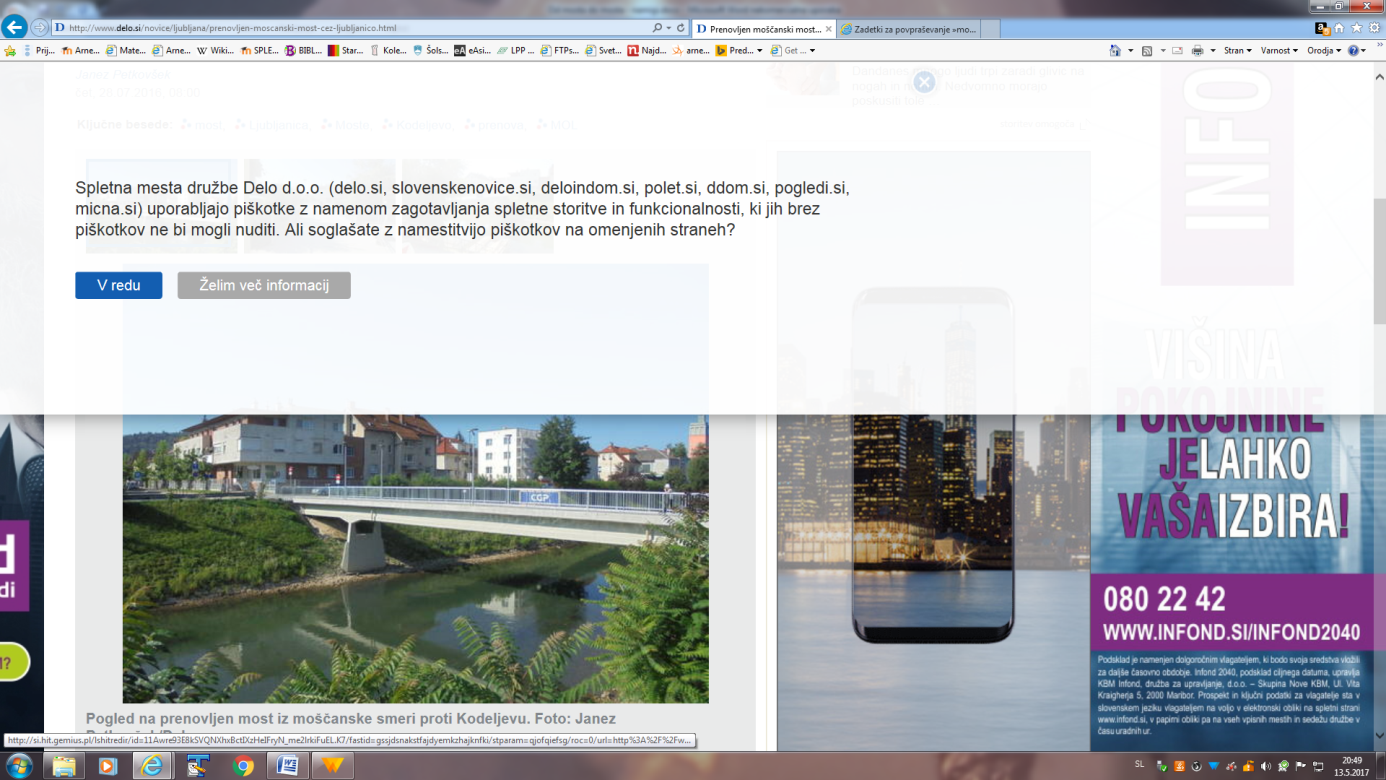 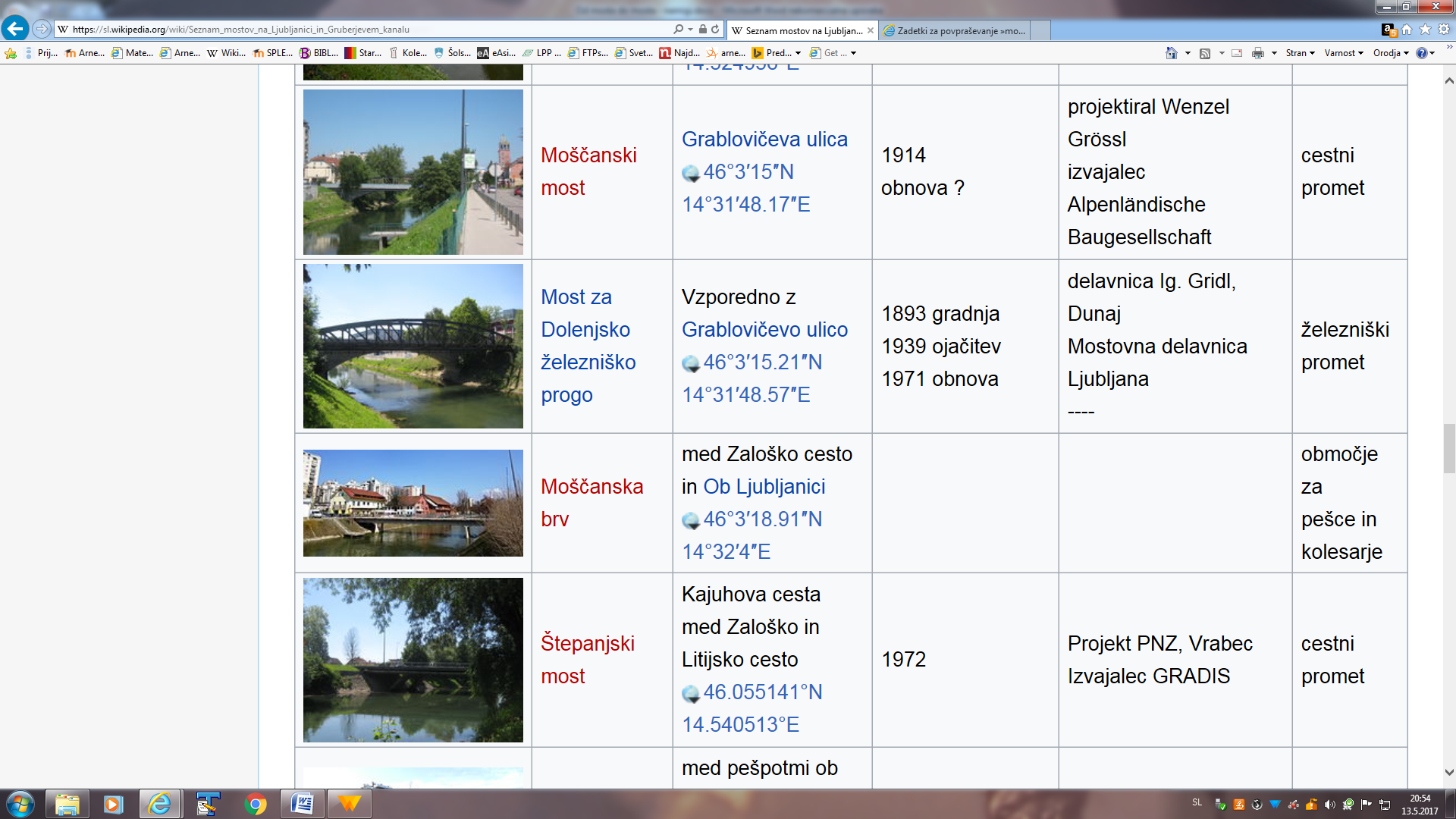 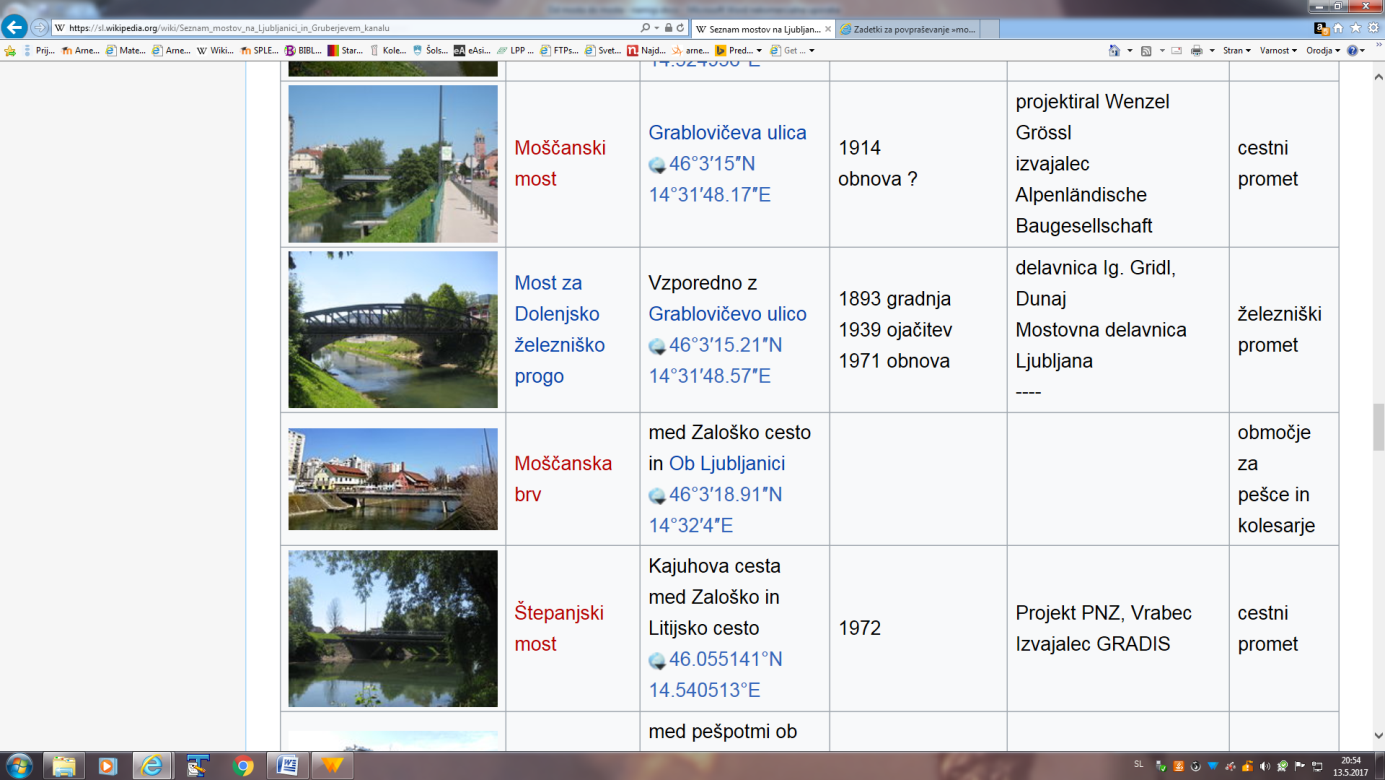 Na prehodu za pešce (100 metrov desno) prečkamo Kajuhovo cesto in stopimo čez novi sadovnjak (mokovcev?) do Sotočja, kjer Gruberjev prekop doseže staro strugo Ljubljanice. Tod okoli se dobro počutijo vodne ptice in glodavci, ki jih sprehajalci obilno hranijo. Pot nadaljujemo ob Gruberjevem prekopu. Prečkamo Brv ob Sotočju pred Domom starejših občanov, tako da bo reka na naši desni in pot nadaljujmo po desnem bregu navzgor, po stezi med vrtički, mimo igrišča … do naslednje Mekinčeve brvi, ki je po zadnji obnovi zaprta za motorni promet. Prečkajmo most in Kajuhovo cesto ter zavijmo levo proti še enemu, Kajuhovemu mostu. Pred mostom se odcepi steza za pešce in kolesarje, priljubljeno sprehajališče, ki vodi ob strugi mimo športnega parka Kodeljevo. Steza se konča s stopničkami, ki nas pripeljejo na Poljansko cesto. Na levi je tik pred nami novi Codellijev most, ki poševno prečka reko. Ne bomo šli čez ta most, ampak se obrnimo desno po Poljanksi cesti (proti mestu), že čez kakih 100 metrov jo pri prvem semaforju prečkamo in nato sledimo kolesarski stezi navzgor in levo čez stari Codellijev most, ki je odrezan od prometnih poti; z njega se malo višje vidi še en – železniški – most, ki pa za pešce ni dostopen.Ko pridemo čez most, zavijmo desno in nadaljujmo pot po Hradeckega cesti. Ta del poti je najneprijetnejši: ozka cesta, pločnik samo na eni strani (in ne ves čas na isti!), veliko prometa, neurejeno cestišče je posebej neprijetno ob dežju, ko te poleg dežja dodobra oškropijo še mimo hiteči avtomobili. Pred seboj vidimo gozdnato pobočje grajskega griča, levo nad nami pa se razteza prav tako poraščen Golovec. Breg kot da se naslanja na hiše, stisnjene med (preozko) cesto in strmo, polzeče pobočje iz skrilavih glinencev, v katerih se med plastmi zadržuje voda. Nič kaj prijeten kraj za bivanje.Cesta se rahlo dvigne, nato spet spusti. Na dnu klanca, kjer je prehod za pešce z opozorilno tablo za šoferje, se levo odcepi steza na Golovec. Mi pa zavijmo desno, prečkajmo cesto in Gruberjevo brv. Tik pod njo je zapornica, višje na jugu pa med zelenjem že lahko slutimo novi Karlovški most. Za brvjo zavijmo levo na Roško cesto in sledimo kolesarski stezi, ki se odcepi levo navzdol in nas po stari cesti Za Gradom pripelje do starega Karlovškega mostu. Pod novim mostom stopimo do rečnega pristanišča, ki nas pripelje do Špice. In tako je krog zaključen. Če smo (ekološko!) prišli v mesto z javnim prevozom, si lahko na Špici sposodimo »bicikeLj« ali pa stopimo nazaj do Karlovškega mostu, se povzpnemo na Karlovško cesto in gremo dve križišči (nekaj sto metrov) v smeri proti mestu do postajališča Privoz, kjer ustavljajo avtobusi mestnega prometa (linije 3, 11, 27).  _______________Viri: Stanislav Južnič: Gabriel Gruber, Družina 2006.Metoda Kemperl, Matej Klemenčič, Igor Wegl: Baročna Ljubljana, Kulturni in naravni spomeniki Slovenije, Zbirka vodnikov, Ljubljana 2007.Spletni viri: https://www.ljubljana.si/sl/aktualno/mrtvaski-most/https://sl.wikipedia.org/wiki/Slika:20-MrtvaskiMostLj.JPG http://www.zurnal24.si/nov-poskus-za-star-most-clanek-69404 http://www.mao.si/Dogodek/Hradeckega-most.aspx https://sl.wikipedia.org/wiki/%C4%8Cevljarski_mosthttp://www.diplomatic-corporate-services.si/services/sightseeing/essential-ljubljana/cooblers%20bridge.phphttp://trajekt.org/2010/07/12/mesarski-most-odprt/http://www.slovenijanadlani.si/zmajski-most/http://www.dedi.si/dediscina/358-zmajski-mosthttps://www.ljubljana.si/sl/o-ljubljani/znamenitosti/zmajski-most/https://sl.wikipedia.org/wiki/Pre%C5%A1ernov_trg,_Ljubljanahttp://kraji.eu/slovenija/ljubljana_spica/photos/slohttps://sl.wikipedia.org/wiki/Fabianijev_mosthttp://www.hisa-nisa.si/na-podrocju-nadzora/https://sl.wikipedia.org/wiki/%C5%A0empetrski_mosthttps://sl.wikipedia.org/wiki/Materinski_mosthttps://sl.wikipedia.org/wiki/Codellijihttp://www.delo.si/novice/ljubljana/prenovljen-moscanski-most-cez-ljubljanico.htmlhttps://sl.wikipedia.org/wiki/Seznam_mostov_na_Ljubljanici_in_Gruberjevem_kanaluhttp://lyrics.iztok.org/lyrics/69197https://sl.wikipedia.org/wiki/Ljubljanski_zmaj